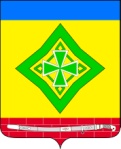 АДМИНИСТРАЦИЯ ЛАДОЖСКОГО СЕЛЬСКОГО ПОСЕЛЕНИЯ  УСТЬ-ЛАБИНСКОГО РАЙОНАП О С Т А Н О В Л Е Н И Е                                                         Проектот  _______2016г      			                                                         №  ___станица ЛадожскаяО внесении изменений в постановление администрации Ладожского сельского поселения Усть-Лабинского района от 22.01.2016 года  № 33                                     Об утверждении административного регламента  администрации Ладожского  сельского поселения Усть-Лабинского района по предоставлению муниципальной услуги: «Выдача разрешения на вступление в брак лицам, достигшим возраста 16-ти лет»     В целях приведения в соответствии с действующим законодательством,  п о с т а н о в л я ю:     1. Внести в постановление администрации Ладожского сельского поселения Усть-Лабинского района от 22.01.2016 года № 33                                     Об утверждении административного регламента  администрации Ладожского  сельского поселения Усть-Лабинского района по предоставлению муниципальной услуги: «Выдача разрешения на вступление в брак лицам, достигшим возраста 16-ти лет»,  следующие изменения:     1.1.  Пункт 2.6.  раздела   II  Документы, предъявляемые для предоставления муниципальной услуги, изложить в следующей редакции:     2.6. Документы, предъявляемые для предоставления муниципальной услуги:Несовершеннолетние в возрасте от 16 лет желающие вступить в брак, подают:Заявитель вправе по собственной инициативе предоставить документы, запрашиваемые в рамках межведомственного взаимодействия.Исполнитель муниципальной услуги не вправе требовать от заявителя:-предоставления документов и информации или осуществления действий, представление или осуществление которых не предусмотрено нормативными правовыми актами, регулирующими отношения, возникающие в связи с преставлением муниципальной услуги;- представления документов и информации, в том числе подтверждающих внесение заявителем платы за предоставление государственных и муниципальных услуг, которые находятся в распоряжении органов, предоставляющих государственные услуги, органов, предоставляющих муниципальные услуги, иных государственных органов, органов местного самоуправления либо подведомственных государственным органам или органам местного самоуправления организаций, участвующих в предоставлении предусмотренных частью 1 статьи 1 Федерального закона 210-ФЗ,  государственных и муниципальных услуг, в соответствии с нормативными правовыми актами Российской Федерации, нормативными правовыми актами субъектов Российской Федерации, муниципальными правовыми актами, за исключением документов, включенных в определенный частью 6 статьи 7  Федерального закона № 210-ФЗ, перечень документов;- осуществления действий, в том числе согласований, необходимых для получения государственных и муниципальных услуг и связанных с обращением в иные государственные органы, органы местного самоуправления, организации, за исключением получения услуг и получения документов и информации, предоставляемых в результате предоставления таких услуг, включенных в перечни, указанные в части 1 статьи 9  Федерального закона № 210-ФЗ.   1.2. Приложение № 6  к Административному регламенту администрации Ладожского  сельского поселения Усть-Лабинского района по предоставлению муниципальной услуги: «Выдача разрешения на вступление в брак лицам, достигшим возраста 16-ти лет», исключить.   2. Общему отделу администрации Ладожского сельского поселения               Усть-Лабинского района (Тунгатова) обнародовать постановление в установленном порядке и разместить на официальном сайте Ладожского сельского поселения Усть-Лабинского района в сети «Интернет».    3. Контроль за выполнением настоящего постановления возложить на исполняющего обязанности главы  Ладожского сельского поселения Усть-Лабинского района Т. М. Марчук.  4. Постановление вступает в силу со дня его подписания.Исполняющий обязанности главыЛадожского сельского поселенияУсть-Лабинского района                                                                 Т. М. Марчук№ п/пНаименование документаТип документа (оригинал, копия)Примечание1.Заявление несовершеннолетнего, достигшего возраста 16 лет, но не достигшего совершеннолетия, о выдаче разрешения на вступление в бракоригиналПишется лично, в присутствии специалиста (приложение № 4 к Административному регламенту)2.Заявление гражданина,  желающего вступить в брак с лицом, достигшим шестнадцати лет, но не достигшим совершеннолетияоригиналПишется лично, в присутствии специалиста (приложение № 5 к Административному регламенту)3.Документы, подтверждающие наличие уважительных причин для вступления в брак (медицинское заключение КЭК о беременности невесты, свидетельство о рождении ею ребенка, повестка о призыве на воинскую службу жениха)оригиналы